INDOOR SECTION FOR ADULTS AND CHILDREN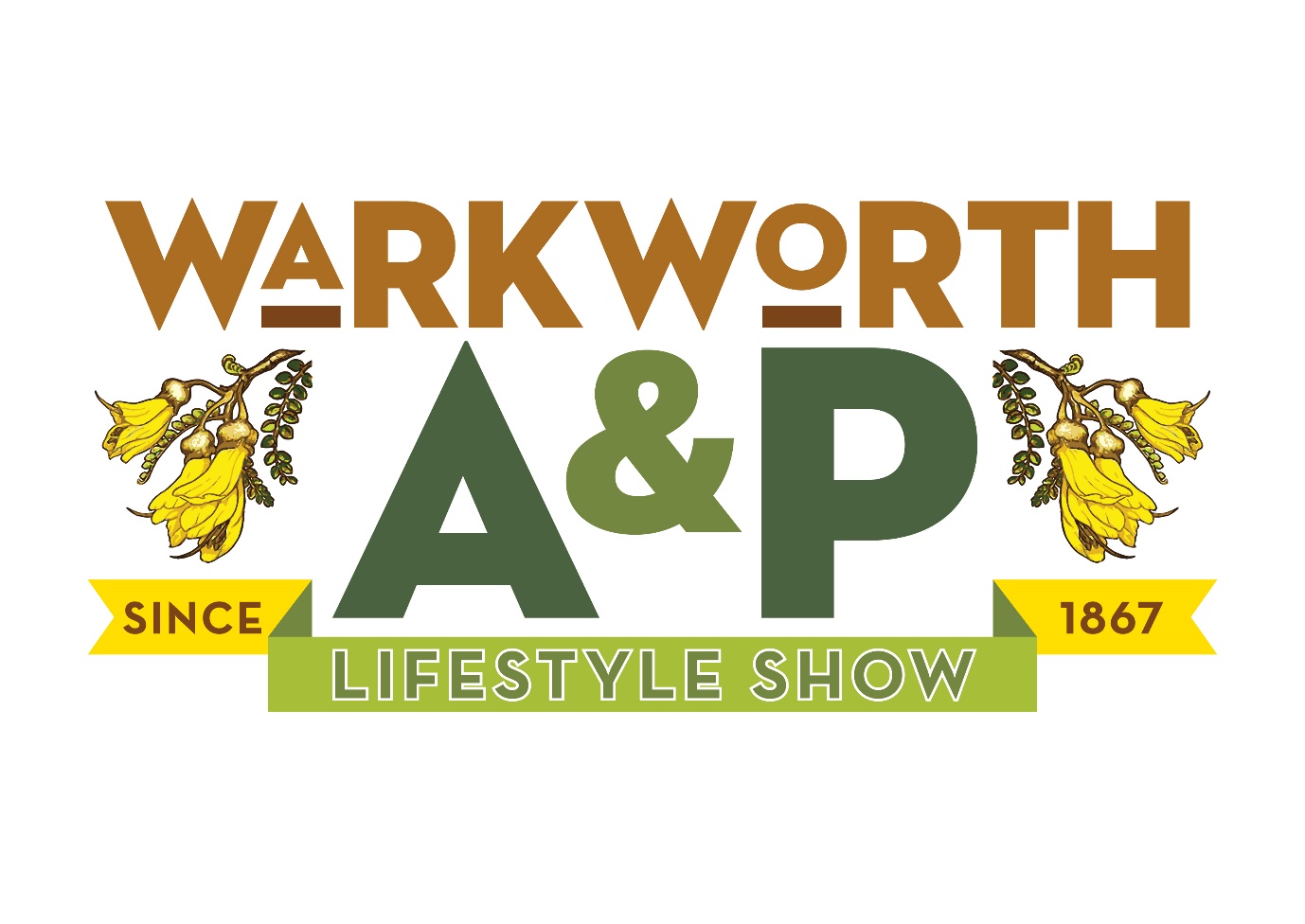 153rd Warkworth ShowSaturday 21st March 2020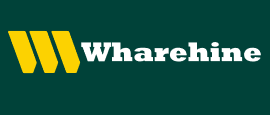 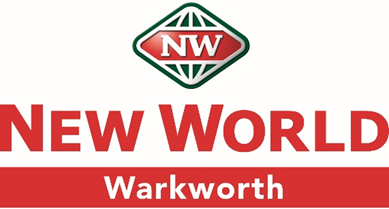 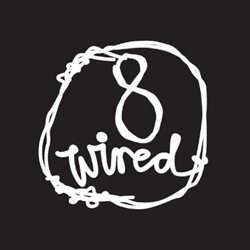 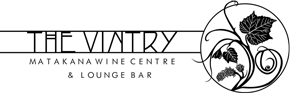 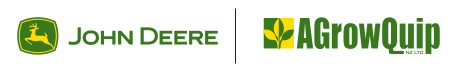 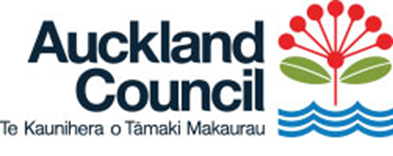 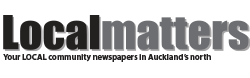 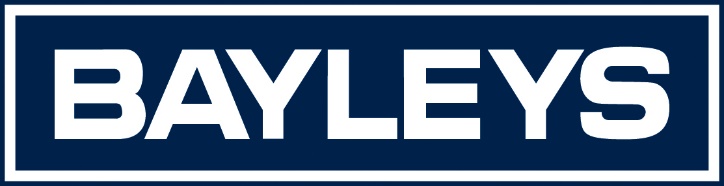 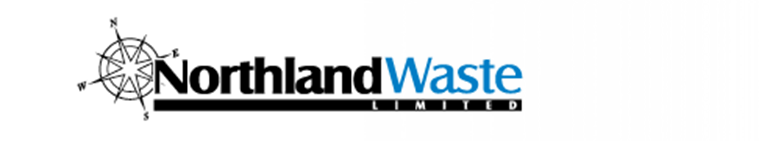 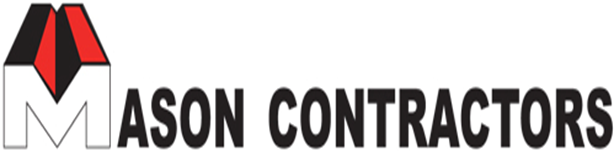 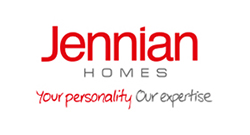 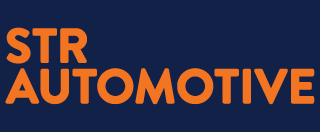 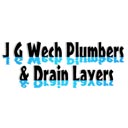 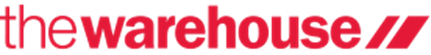 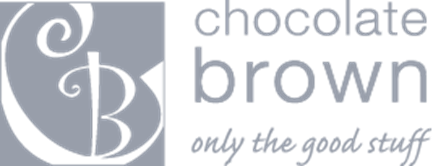 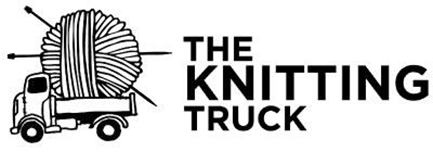 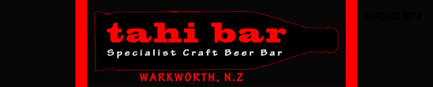 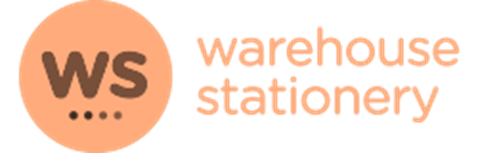 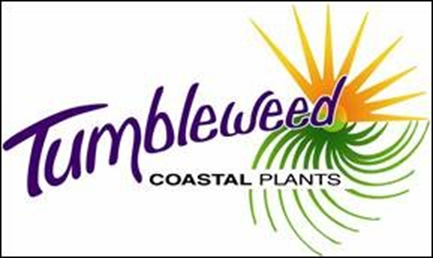 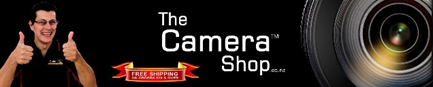 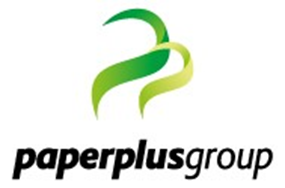 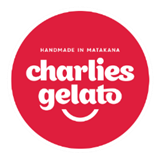 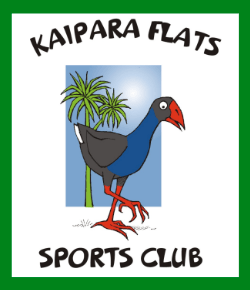 INDOOR EXHIBIT SECTIONALL INDOOR EXHIBITS WILL BE DISPLAYED AND JUDGED ON FRIDAY 20th MARCH 2020.Entries will be taken FROM 8.30am until 11.30am on Friday 20TH March 2020 Exhibits must be accompanied by fees when handed in.ENTRY FEES.Senior $1.00Junior 20 centsOnly judges and stewards are permitted in the marquee during judging time.The Indoor Section of the Marquee will be closed to the public at 3.00pm on Saturday 21st March 2020.  Removal of exhibits from 3.00pm to 4.30pm under the guidance of the stewards. Any exhibits not removed by this time without communication with the stewards will be donated to Hospice.  (The removal of exhibits must be strictly adhered to for security reasons.)PRIZES MAY BE COLLECTED FROM THE EFTPOS OFFICE FROM 11.00am UNTIL 2.00PM ON SATURDAY 21st MARCH 2020.PRIZE MONEY.Senior 1st $5.00 2nd $2.00.One free pass for Senior entries in excess of $10.00.One free pass for FIVE OR MORE entries for Junior classes. Junior 1st $2.00 2nd 50 cents.Unless stated in special classes.The Show Society has the right to award product or voucher prizes in lieu of prize money.All due care and attention will be taken, but no responsibility is accepted for exhibits..FIELD & GARDEN PRODUCE SECTIONPRODUCE MUST BE GROWN BY THE EXHIBITOR.Class 1 		Four Potatoes, any varietyClass 2 		Collection of fresh herbs - minimum 4 varietiesClass 3 	Longest runner bean Seeds available from TUMBLEWEED and sponsored by TUMBLEWEEDClass 4 		Two onionsClass 5 		One vegetable marrowClass 6 		Two courgettesClass 7 		One buttercup pumpkinClass 8 		Two carrotsClass 9 		Two beetrootClass 10 	Two pods of peasClass 11 	Two pods of dwarf beansClass 12 	Two pods climbing beansClass 13 	Two sticks of rhubarbClass 14 	Two apple cucumbersClass 15 	Two long cucumbersClass 16 	Longest carrotClass 17 	Two stalks of silverbeet – May be put in a jar of water to prevent wilting.Class 18 	Two stalks of spinach– May be put in a jar of water to prevent wilting.Class 19 	Two tomatoesClass 20 	Three kinds salad vegs, one of eachClass 21 	A collection of  produce, may be fruit or vegs or a mixed displayClass 22 	Biggest Pumpkin Seeds available from TUMBLEWEED. Sponsored by TUMBLEWEEDClass 23 	Three eggs - single yolk, judged by weightPRESERVES SECTIONClass 24 	Any choice of jelly.  Sponsored by WARKWORTH NEW WORLD.  1st Prize – Voucher - $10.00Class 25 	MarmaladeClass 26 	One jar of any stone fruit jam  i.e plum, peachClass 27 	Any other variety of jam.  Sponsored by WARKWORTH NEW WORLD.  1st Prize – Voucher - $10.00Class 28 	Lemon or lime honey, lemon or lime cheeseClass 29 	A collection of 3 varieties, jams, jellies etc.  Sponsored by WARKWORTH NEW WORLD.  1st Prize – Voucher - $20.00;  2nd Prize - $10.00Class 30 	A jar of fancy pickles, fruits or herb vinegar.  Sponsored by WARKWORTH NEW WORLD.  1st Prize – Voucher - $10.00Class 31 	Pickle - any variety.  Sponsored by WARKWORTH NEW WORLD.  1st Prize – Voucher - $20.00Class 32 	Relish - any variety.Class 33 	Sauce - any varietyClass 34 	Chutney - any varietyClass 35 	A jar of pickled vegetables, includes pickled onions.Class 36 	One bottle of fruit, any variety.Class 37 	One bottle of fruit, one year old.Class 38 	One bottle of fruit, preserved in alcohol or similar.Class 39 	Collection of three varieties of any preserves - classes 35-40.  Your choice of one of each of three.  Sponsored by WARKWORTH NEW WORLDClass 40 	Pulped Tomatoes.Class 41 	Bottle of Home Brew, Cider or Home made wine.  Sponsored by TAHI BAR and No 8 WIRED. COOKERY SECTIONNO COOKERY TO BE DONE ON THE DAY OF THE ENTRY.ALL ENTRIES TO BE ON PLATES WITH PLASTIC FOOD COVERS - NOT GLADWRAPClass 42 	Steamed PuddingClass 43 	DRIED FRUIT Cake, no icing.  Sponsored by WARKWORTH NEW WORLD - Voucher -  $20.00 - First Prize; $10.00 - Second Prize.Class 44 	A decorated cake - JUDGED ON DECORATION ONLYClass 45 	Fresh Fruit/Veg Cake - ie carrot, banana.  Sponsored by WARKWORTH NEW WORLD - Voucher - $20.00 - First Prize; $10.00 - Second Prize.Class 46 	Fruit LoafClass 47 	Three Scones, any typeClass 48 	Three Muffins.  Sponsored by WARKWORTH NEW WORLD - Voucher -  $20.00 - First Prize; $10.00 - Second Prize.Class 49 	Three ShortbreadClass 50 	Three decorated Cup cakesClass 51 	Three Biscuits, any type.  Sponsored by WARKWORTH NEW WORLD - Voucher -  $20.00 - First Prize; $10.00 - Second Prize.Class 52 	Afternoon Tea Plate, 2 pieces of any 3 varietiesSponsored by WARKWORTH NEW WORLD SUPERMARKET.1ST PRIZE $20.00 2ND PRIZE $10.00Class 53 	Three pieces of uncooked SliceSponsored by WARKWORTH NEW WORLD - Voucher -  $20.00 - First Prize; $10.00 - Second Prize.Class 54 	Three pieces of Cooked SliceClass 55 	A Fruit Tart/PieClass 56 	A Loaf of Bread, cooked in a bread-makerClass 57 	Confectionery - must be made by exhibitorClass 58 	Collection of Iced Chocolate Cake & 3 Iced Biscuits.  Sponsored by CHOCOLATE BROWNClass 59 	Three Iced Biscuits.Class 60 	A genuine flop - must be from Show entries.FLOWER SECTIONFLOWERS MUST BE GROWN BY THE EXHIBITOR AND DISPLAYED IN THE BOTTLES PROVIDEDPRESENTATION IS TAKEN INTO CONSIDERATION.Class 61 	A potted succulentClass 62 	Three kinds of cut flowers, one stem or spray of each.Class 63 	Three kinds of dahlias, distinct varieties.Class 64 	Specimen Dahlia BloomClass 65 	Specimen Rose BloomClass 66 	Specimen Rose - old fashioned varietyClass 67 	Three stems of any one variety, NOT DAHLIASClass 68 	Three stems of marigolds, African or FrenchClass 69 	A container of pelargoniums and/or geraniums.Class 70 	Three fuchsia flowers, distinct varieties.Class 71 	Single Specimen bloom, not roses or dahlias.Class 72 	Specimen spray or cluster.Class 73 	Potted Foliage Plant.  Must be owned by the exhibitor for at least three months.Class 74 	Potted flowering Plant.  Must be owned by the exhibitor for at least three months.Class 75 	African violet.  Must be owned by the exhibitor for at least three months.FLORAL ART SECTIONFLOWERS NEED NOT BE GROWN BY THE EXHIBITOR.Class 76	 Open Design - do your own thingClass 77 	Traditional Table ArrangementClass 78 	An arrangement using NZ native flora onlyClass 79 	An arrangement using foliage onlyClass 80 	A modern minimalistic arrangement.  Using one variety of flower only, accessories, props and leaves may be used.Class 81 	A Tussie MussieClass 82 	A sculptural designClass 83 	"Summer Time.  An arrangement from the beach. Must have at least 50% flora/foliage contentsNEEDLEWORK SECTIONALL WORK TO BE DONE BY THE EXHIBITOR.  NO PROFESSIONAL WORK ACCEPTED.Class 84 	Any embroidered or tapestry article - unmountedClass 85 	Any embroidered or tapestry article - mountedClass 86 	Dressed doll, sewn clothesClass 87 	Machine made garmentClass 88 	Patchwork or quilted articleClass 89 	Sewn soft toyHAND KNITTING AND CROCHET SECTIONSponsored by THE KNITTING TRUCK.Class 90 	Any item in 4 ply yarnClass 91 	Any item in Double Knit yarnClass 92 	A knitted article in any other wool or mixture - ie feathers etc.Class 93 	Knitwear for children up to 10 years of age.Class 94 	Any article of knitting by a 60 year old or over.Class 95 	Classic Baby - Booties, Bonnets or helmets and or jackets.CRAFT SECTIONClass 96 	A hand crafted card or scrap book pageClass 97 	Upcycle - rework an old article into  a new something else.  Sponsored by JB WECH PLUMBING - First Prize - $10.00; Second Prize - $5.00.Class 98 	A piece of Jewellery ie. beadworkClass 99 	Woodworked Article.  Sponsored by JB WECH PLUMBING - First Prize - $10.00; Second Prize - $5.00. Class 100 	Cushion cover- any mediumClass 101 	A Christmas DecorationClass 102 	A decorated hat or fascinatorClass 103 	Upcycle - rework an old article into a new something else.  Sponsored by JB WECH PLUMBING - First Prize - $10.00; Second Prize - $5.00. Class 104 	Any Craft article not mentionedKIDS CORNER - INDOOR EXHIBITSALL INDOOR EXHIBITS WILL BE DISPLAYED AND JUDGED ON FRIDAY 20th MARCH 2020.Entries will be taken FROM 8.30am until 11.30am on Friday 20TH March 2020.  Exhibits must be accompanied be fees when handed in. Only judges and stewards are permitted in the marquee during judging time.The Indoor Section of the Marquee will be closed to the public at 3.00pm on Saturday 21st March 2020.  Removal of exhibits from 3.00pm to 4.30pm must be under the guidance of the Stewards. Any exhibits NOT removed by this time without communication with the Stewards will be donated to Hospice.  (The removal of exhibits must be strictly adhered to for exhibitors' security.)Exhibits must be accompanied by fees when handed to the Secretary.ENTRY FEES:Junior 20 centsAll due care and attention will be taken, but no responsibility is accepted for exhibits.The Show Society has the right to award product or voucher prizes in lieu of prize money.PRIZES MAY BE COLLECTED FROM THE EFTPOS OFFICE FROM 11.00 am UNTIL 2.00 pm ON SATURDAY 21st MARCH 2020.PRIZE MONEY:Junior 1st $2.00 2nd 50 cents.Unless stated in special classes.One free pass is if FIVE OR MORE classes are entered.JUNIOR EXHIBITS ARE TO HAVE THE EXHIBITOR'S AGE AT SHOW DATE ENTERED ON THE ENTRY FORM.  Age will be taken into consideration in all kids classesKIDS CORNER SENIOR SECTION - 13-16 yearsClass 107 	Environmental or community project.  3D display to be no bigger than 750mm x 400mm.  Sponsored by STR AUTOMOTIVE - $20 for 1st; $10 for 2nd Class 108 A 	Living Salad Container.  Growing herbs and summer plants, suitable for a summer salad.  Sponsored by ODETTE WECH.  First Prize - $10.00;  Second Prize - $5.00.Class 109 	Article made on a 3D printer.  Sponsored by KAIPARA FLATS SPORTS CLUB.  First Prize - $10.00;  Second Prize - $5.00. Class 110 	Kitset article or construction set.  Sponsored by KAIPARA FLATS SPORTS CLUB.  First Prize - $5.00. Class 111 	Three pieces of cooked or uncooked slice.  Sponsored by CHARLIE'S GELATOClass 112 	Three decorated cupcakes.  Sponsored by CHARLIE'S GELATO.  May use a packet cake mix. To be judged on decoration.Class 113 	Chocolate baking any item.  Sponsored by CHOCOLATE BROWN Class 114 	A piece of art any medium - not digital, including sketches.  Sponsored by PAPER PLUS Class 115 	A piece of digital artwork ie. CD cover or card.  Sponsored by THE WAREHOUSE STATIONERY Class 116 	A photo any subject - unmounted -No digital changes accepted.- any sizeSponsored by THE CAMERA SHOP Class 117 	Woodwork.  Sponsored by JB WECH PLUMBING - First Prize - $5.00.Class 118 	Jewellery ie. beads, etcClass 119 	An article or toy made from waste material.  Sponsored by THE WAREHOUSE, SNELLS BEACH Class 120 	Up cycle a glass jar or bottle.  Sponsored by KAIPARA FLATS SPORTS CLUB.  First Prize - $10.00;  Second Prize - $5.00. Class 121 	Any article not mentionedKIDS CORNER INTERMEDIATE SECTION - 9 - 12 yearsClass 122 	A novelty fruit/vegetable creation ie; including edible necklacesClass 123 	Egghead  An eggshell decorated with a face and having a head of hair of growing cress, mustard or any other plant.Class 124 	Up cycle a glass jar or bottle.  Sponsored by KAIPARA FLATS SPORTS CLUB.  First Prize - $10.00;  Second Prize - $5.00.Class 125 	Three pieces of uncooked or cooked sliceClass 126 	Three decorated cup cakes.  May use a packet cake mix.  Judged on decoration.  Sponsored by CHARLIE'S GELATO.Class 127 	Chocolate baking any item.  Sponsored by CHOCOLATE BROWN Class 128 	School lunch.  Sponsored by CHARLIE'S GELATO. Class 129 	Dessert kebab - may include sweets.  Sponsored by CHARLIE'S GELATO. Class 130 	Spud in a bucket.  Prize goes to most usable potatoes.Bring in potatoes still growing in the bucket. Sponsored by ODETTE WECH.  First Prize - $10.00;  Second Prize - $5.00.Class 131 	An arrangement using a novelty prop or containerClass 132 	A handmade greeting cardClass 133 	A computer generated greeting card.  Sponsored by THE WAREHOUSE STATIONERY Class 134 	A piece of artwork any medium - not digital.  Sponsored by PAPER PLUS Class 135 	Pencil sketchClass 136 	Photography any subject, unmounted - any size - no digital changes acceptedSponsored by THE CAMERA SHOPClass 137 	WoodworkClass 138 	Jewellery ie: beads etc.Class 139 	Kitset article or construction setClass 140 	An article or toy made from waste material.  Sponsored by THE WAREHOUSE, SNELLS BEACH Class 141 	Collection of Road Side Foliage.  DISPLAY MUST BE STABLE. Class 142 	Any article not already mentioned.  DISPLAY MUST BE STABLE.KIDS CORNER JUNIOR SECTION - 8 years and underAll entries must be MOSTLY the child's own work unless cutting is involved.  Class 143 	A novelty fruit/vegetable creationClass 144 	An edible necklaceClass 145 	Egghead.  An eggshell decorated with a face and having a head of hair of growing cress, mustard or any other plant.  Sponsored by ODETTE WECH.  First Prize - $5.00.Class 146 	Collection of produce genuinely grown by a child or a Primary school groupSponsored by ODETTE WECH.  First Prize - $10.00;  Second Prize - $5.00. Class 147 	A sand saucer.  Sponsored by CHARLIE'S GELATO.  Class 148 	A miniature garden - growing garden or fake sceneClass 149 	A handmade greeting card.  Sponsored by THE WAREHOUSE STATIONERY Class 150 	A piece of artwork - any medium.  Sponsored by PAPER PLUS Class 151 	Dessert kebab - may include sweets.  Sponsored by CHARLIE'S GELATO. Class 152 	A photo any subject - unmounted, any size - no digital alterations acceptedSponsored by THE CAMERA SHOPClass 153 	Woodwork articleClass 154 	Article or toy made from recycled materialClass 155 	Kit-set or construction set articleClass 156 	An article or toy made from recycled material.  Sponsored by THE WAREHOUSE, SNELLS BEACH Class 157 	Three decorated cupcakes, may use a ready-made cup cake.  Judged for decoration only Class 158 	Any article not already mentionedWARKWORTH 153rd A & P SHOW – 21st March 2020INDOOR SECTIONENTRY FORMEntries close at 11.30am on Friday 20th March 2020Entries can be made on Showday https://showday.online/ from 1st January 2020ALL INDOOR EXHIBITS WILL BE DISPLAYED IN THE MARQUEE ON THE MAIN ARENAALL EXHIBITORS MUST COLLECT THEIR EXHIBITS, PRIZE CERTIFICATES & MONEY ON SATURDAY AFTER 3.00PM OR MAKE ALTERNATIVE ARRANGEMENTS FOR THEIR COLLECTION BEFORE THE END OF THE SHOW.  Contact – secretary@warkworthshow.co.nz Class No:DescriptionEntry FeePlace Prize MoneySpecial Instructions re ExhibitTOTALTOTALNameSignatureAddressPhone No:Email: